Приложение к постановлениюГлавы городского округа Лыткариноот 10.02.2021 № 69-п(с изменениями и  дополнениями, внесенными Постановлением Главы г.о. Лыткарино от 13.07.2021 № 382-п)Муниципальная программа «Экология и окружающая среда» на 2021-2024 годы1. Паспорт  муниципальной программы «Экология и окружающая среда» на 2021-2024 годы2. Планируемые результаты реализации муниципальной программы «Экология и окружающая среда» на 2021-2024 годы3. Методика расчета значений планируемых результатов реализации муниципальной программы «Экология и окружающая среда» на 2021-2024 годы: единица измерения, источник данных, порядок расчета:4. Перечень мероприятий подпрограммы I «Охрана окружающей среды» муниципальной программы «Экология и окружающая среда» на 2021-2024 годы.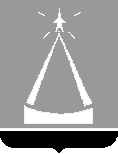 ГЛАВА  ГОРОДСКОГО  ОКРУГА  ЛЫТКАРИНО  МОСКОВСКОЙ  ОБЛАСТИПОСТАНОВЛЕНИЕ10.02.2021  №  69-пг.о. ЛыткариноОб утверждении муниципальной программы«Экология и окружающая среда»на 2021-2024 годыВ соответствии со ст. 179 Бюджетного кодекса Российской Федерации, Положением о муниципальных программах городского округа Лыткарино, утвержденным постановлением главы городского округа  Лыткарино от 02.11.2020 № 548-п, с учетом заключения Контрольно-счётной палаты городского округа Лыткарино Московской области           по результатам проведения финансово-экономической экспертизы                  от 01.02.2021 № 25, постановляю:Утвердить муниципальную программу «Экология  и  окружающая среда» на 2021-2024 годы (прилагается).Управлению жилищно – коммунального хозяйства и развития  городской инфраструктуры города Лыткарино (Стрела М.А.) обеспечить опубликование настоящего постановления в установленном порядке и размещение на официальном сайте городского округа Лыткарино в сети «Интернет».Контроль за исполнением настоящего постановления возложить на заместителя главы Администрации городского округа Лыткарино М.В. Новикова.                                                                                              К.А. КравцовКоординатор муниципальной программыЗаместитель главы Администрации городского округа Лыткарино М.В. НовиковЗаместитель главы Администрации городского округа Лыткарино М.В. НовиковЗаместитель главы Администрации городского округа Лыткарино М.В. НовиковЗаместитель главы Администрации городского округа Лыткарино М.В. НовиковЗаместитель главы Администрации городского округа Лыткарино М.В. НовиковМуниципальный заказчик муниципальной программыАдминистрация городского округа ЛыткариноАдминистрация городского округа ЛыткариноАдминистрация городского округа ЛыткариноАдминистрация городского округа ЛыткариноАдминистрация городского округа ЛыткариноЦели муниципальной программыУлучшение качества окружающей природной среды для обеспечения комфортных условий проживания в городе Лыткарино.Стабилизация и снижение негативного воздействия на окружающую среду и здоровье населения на основе комплексного системного подхода при разработке правовых, экономически, организационных и иных условий оптимизации управления в сфере деятельности по охране окружающей среды, формирование у населения экологической культуры, способствующей гармоничному развитию личности.Улучшение качества окружающей природной среды для обеспечения комфортных условий проживания в городе Лыткарино.Стабилизация и снижение негативного воздействия на окружающую среду и здоровье населения на основе комплексного системного подхода при разработке правовых, экономически, организационных и иных условий оптимизации управления в сфере деятельности по охране окружающей среды, формирование у населения экологической культуры, способствующей гармоничному развитию личности.Улучшение качества окружающей природной среды для обеспечения комфортных условий проживания в городе Лыткарино.Стабилизация и снижение негативного воздействия на окружающую среду и здоровье населения на основе комплексного системного подхода при разработке правовых, экономически, организационных и иных условий оптимизации управления в сфере деятельности по охране окружающей среды, формирование у населения экологической культуры, способствующей гармоничному развитию личности.Улучшение качества окружающей природной среды для обеспечения комфортных условий проживания в городе Лыткарино.Стабилизация и снижение негативного воздействия на окружающую среду и здоровье населения на основе комплексного системного подхода при разработке правовых, экономически, организационных и иных условий оптимизации управления в сфере деятельности по охране окружающей среды, формирование у населения экологической культуры, способствующей гармоничному развитию личности.Улучшение качества окружающей природной среды для обеспечения комфортных условий проживания в городе Лыткарино.Стабилизация и снижение негативного воздействия на окружающую среду и здоровье населения на основе комплексного системного подхода при разработке правовых, экономически, организационных и иных условий оптимизации управления в сфере деятельности по охране окружающей среды, формирование у населения экологической культуры, способствующей гармоничному развитию личности.Перечень подпрограммПодпрограмма I «Охрана окружающей среды»Подпрограмма V «Региональная программа в области обращения с отходами, в том числе с твердыми коммунальными отходами»Подпрограмма I «Охрана окружающей среды»Подпрограмма V «Региональная программа в области обращения с отходами, в том числе с твердыми коммунальными отходами»Подпрограмма I «Охрана окружающей среды»Подпрограмма V «Региональная программа в области обращения с отходами, в том числе с твердыми коммунальными отходами»Подпрограмма I «Охрана окружающей среды»Подпрограмма V «Региональная программа в области обращения с отходами, в том числе с твердыми коммунальными отходами»Подпрограмма I «Охрана окружающей среды»Подпрограмма V «Региональная программа в области обращения с отходами, в том числе с твердыми коммунальными отходами»Источники финансирования муниципальной программы, в том числе по годам:Расходы (тыс. рублей)Расходы (тыс. рублей)Расходы (тыс. рублей)Расходы (тыс. рублей)Расходы (тыс. рублей)Источники финансирования муниципальной программы, в том числе по годам:Всего2021 год2022 год2023 год2024 годСредства бюджета Московской области00000Средства федерального бюджета00000Средства бюджета городского округа 00000Внебюджетные средства00000Всего, в том числе по годам:00000Муниципальный заказчик подпрограммыАдминистрация городского округа ЛыткариноАдминистрация городского округа ЛыткариноАдминистрация городского округа ЛыткариноАдминистрация городского округа ЛыткариноАдминистрация городского округа ЛыткариноАдминистрация городского округа ЛыткариноАдминистрация городского округа ЛыткариноИсточники финансирования подпрограммы по годам реализации и главным распорядителям бюджетных средств, в том числе по годам:Главный распорядитель бюджетных средствИсточник финансированияРасходы (тыс. рублей)Расходы (тыс. рублей)Расходы (тыс. рублей)Расходы (тыс. рублей)Расходы (тыс. рублей)Источники финансирования подпрограммы по годам реализации и главным распорядителям бюджетных средств, в том числе по годам:Главный распорядитель бюджетных средствИсточник финансирования2021 год2022 год2023 год2024 годИтогоИсточники финансирования подпрограммы по годам реализации и главным распорядителям бюджетных средств, в том числе по годам:Подпрограмма I «Охрана окружающей среды».Управление жилищно-коммунального хозяйства и развития городской инфраструктуры города Лыткарино.Всего: в том числе:00000Источники финансирования подпрограммы по годам реализации и главным распорядителям бюджетных средств, в том числе по годам:Подпрограмма I «Охрана окружающей среды».Управление жилищно-коммунального хозяйства и развития городской инфраструктуры города Лыткарино.Средства бюджета Московской области00000Источники финансирования подпрограммы по годам реализации и главным распорядителям бюджетных средств, в том числе по годам:Подпрограмма I «Охрана окружающей среды».Управление жилищно-коммунального хозяйства и развития городской инфраструктуры города Лыткарино.Средства федерального бюджета 00000Источники финансирования подпрограммы по годам реализации и главным распорядителям бюджетных средств, в том числе по годам:Подпрограмма I «Охрана окружающей среды».Управление жилищно-коммунального хозяйства и развития городской инфраструктуры города Лыткарино.Средства бюджета городского округа 00000Источники финансирования подпрограммы по годам реализации и главным распорядителям бюджетных средств, в том числе по годам:Подпрограмма I «Охрана окружающей среды».Управление жилищно-коммунального хозяйства и развития городской инфраструктуры города Лыткарино.Внебюджетные средства00000Источники финансирования подпрограммы по годам реализации и главным распорядителям бюджетных средств, в том числе по годам:Подпрограмма V «Региональная программа в области обращения с отходами, в том числе с твердыми коммунальными отходами».Управление жилищно-коммунального хозяйства и развития городской инфраструктуры города Лыткарино.Всего: в том числе:00000Источники финансирования подпрограммы по годам реализации и главным распорядителям бюджетных средств, в том числе по годам:Подпрограмма V «Региональная программа в области обращения с отходами, в том числе с твердыми коммунальными отходами».Управление жилищно-коммунального хозяйства и развития городской инфраструктуры города Лыткарино.Средства бюджета Московской области00000Источники финансирования подпрограммы по годам реализации и главным распорядителям бюджетных средств, в том числе по годам:Подпрограмма V «Региональная программа в области обращения с отходами, в том числе с твердыми коммунальными отходами».Управление жилищно-коммунального хозяйства и развития городской инфраструктуры города Лыткарино.Средства федерального бюджета00000Источники финансирования подпрограммы по годам реализации и главным распорядителям бюджетных средств, в том числе по годам:Подпрограмма V «Региональная программа в области обращения с отходами, в том числе с твердыми коммунальными отходами».Управление жилищно-коммунального хозяйства и развития городской инфраструктуры города Лыткарино.Средства бюджета городского округа00000Источники финансирования подпрограммы по годам реализации и главным распорядителям бюджетных средств, в том числе по годам:Подпрограмма V «Региональная программа в области обращения с отходами, в том числе с твердыми коммунальными отходами».Управление жилищно-коммунального хозяйства и развития городской инфраструктуры города Лыткарино.Внебюджетные средства00000№ п/пПланируемые результаты реализации муниципальной программы (подпрограммы)(Показатель реализации мероприятий)Тип показателяЕдиница измеренияБазовое значение показателя                      на начало реализации программыПланируемое значение по годам реализацииПланируемое значение по годам реализацииПланируемое значение по годам реализацииПланируемое значение по годам реализацииНомер и название основного мероприятия в перечне мероприятий подпрограммы№ п/пПланируемые результаты реализации муниципальной программы (подпрограммы)(Показатель реализации мероприятий)Тип показателяЕдиница измеренияБазовое значение показателя                      на начало реализации программы2021 год2022 год2023 год2024 годНомер и название основного мероприятия в перечне мероприятий подпрограммы1234578910111Подпрограмма I «Охрана окружающей среды»Подпрограмма I «Охрана окружающей среды»Подпрограмма I «Охрана окружающей среды»Подпрограмма I «Охрана окружающей среды»Подпрограмма I «Охрана окружающей среды»Подпрограмма I «Охрана окружающей среды»Подпрограмма I «Охрана окружающей среды»Подпрограмма I «Охрана окружающей среды»1.1Количество заключённых договоров на проведение очистки береговой зоны реки ЛюбучиПоказатель муниципальной программыЕд.01100Основное мероприятие 01. «Проведение обследований состояния окружающей среды»1.3Количество проведенных экологических мероприятий. Площадь обработанных мест общего пользования при проведении профилактических противоклещевых мероприятийПоказатель государственной программыЕд./м.кв.010/50010/50010/50010/500Основное мероприятие 03. «Вовлечение населения в экологические мероприятия»1.4Количество публикаций в средствах массовой информации Показатель муниципальной программыЕд.050505050Основное мероприятие 03. «Вовлечение населения в экологические мероприятия»2Подпрограмма V «Региональная программа в области обращения с отходами, в том числе с твердыми коммунальными отходами»Подпрограмма V «Региональная программа в области обращения с отходами, в том числе с твердыми коммунальными отходами»Подпрограмма V «Региональная программа в области обращения с отходами, в том числе с твердыми коммунальными отходами»Подпрограмма V «Региональная программа в области обращения с отходами, в том числе с твердыми коммунальными отходами»Подпрограмма V «Региональная программа в области обращения с отходами, в том числе с твердыми коммунальными отходами»Подпрограмма V «Региональная программа в области обращения с отходами, в том числе с твердыми коммунальными отходами»Подпрограмма V «Региональная программа в области обращения с отходами, в том числе с твердыми коммунальными отходами»Подпрограмма V «Региональная программа в области обращения с отходами, в том числе с твердыми коммунальными отходами»Подпрограмма V «Региональная программа в области обращения с отходами, в том числе с твердыми коммунальными отходами»2.1Количество созданных площадок «Мегабак» для сбора крупногабаритных отходовПоказатель муниципальной программыШт.11000Основное мероприятие 04. «Создание производственных мощностей в отрасли обращения с отходами»2.2Количество и объём ликвидированных несанкционированных свалокПоказатель муниципальной программыЕд./м. куб.0/020/50020/50020/50020/500Основное мероприятие 11. «Организация работ в области обращения с отходами»№п/пНаименование показателяЕдиница измеренияМетодика расчета показателя Источник данныхПериод представления отчетности1234561Подпрограмма I «Охрана окружающей среды»Подпрограмма I «Охрана окружающей среды»Подпрограмма I «Охрана окружающей среды»Подпрограмма I «Охрана окружающей среды»Подпрограмма I «Охрана окружающей среды»1.1Количество заключённых договоров на проведение очистки береговой зоны реки ЛюбучиЕд.Показатель определяется по результатам реализации мероприятий по проведению очистки береговой зоны реки Любучи.Акты сдачи-приемки выполненных работ по муниципальному контрактуПредставляется ежегодно1.2Количество проведенных экологических мероприятий. Площадь обработанных мест общего пользования при проведении профилактических противоклещевых мероприятийЕд.Показатель определяется по результатам реализации мероприятий по экологическому образованию и воспитанию населения.Показатель определяется по результатам реализации профилактических противоклещевых мероприятийОтчеты о мероприятиях, проведенных в пределах средств на обеспечение текущей деятельности Акты сдачи-приёмки выполненных работ по муниципальному контрактуПредставляется ежегодно1.3Количество публикаций в средствах массовой информации (печатные издания, в сети Интернет)Ед.Показатель определяется по результатам опубликования информации Адреса ссылок на печатные издания и Интернет-ресурсыПредставляется ежегодно2Подпрограмма V «Региональная программа в области обращения с отходами, в том числе с твердыми коммунальными отходами»Подпрограмма V «Региональная программа в области обращения с отходами, в том числе с твердыми коммунальными отходами»Подпрограмма V «Региональная программа в области обращения с отходами, в том числе с твердыми коммунальными отходами»Подпрограмма V «Региональная программа в области обращения с отходами, в том числе с твердыми коммунальными отходами»Подпрограмма V «Региональная программа в области обращения с отходами, в том числе с твердыми коммунальными отходами»2.1Количество созданных площадок «Мегабак» для сбора крупногабаритных отходовШт.Значение показателя определяется согласно адресному перечню площадок «Мегабак», предусмотренному Дорожной картой Администрации городского округа Лыткарино Московской области по введению в эксплуатацию площадки «Мегабак для сбора крупногабаритных отходов (КГО)».Акты сдачи-приёмки выполненных работПредставляется ежегодно2.2Количество и объём ликвидированных несанкционированных свалок Ед../м. куб.Показатель определяется по завершении процесса ликвидации несанкционированных свалок Акты сдачи-приёмки выполненных работ по муниципальному контрактуПредставляется ежегодно№п/пМероприятие Подпрограммы Сроки исполнения мероприятияИсточники финансированияОбъем финансирова-ния мероприятия в году, предшествую-щему году начала реализации муници-пальной программы
(тыс. руб.)Всего
(тыс. руб.)Объемы финансирования по годам (тыс. руб.)Объемы финансирования по годам (тыс. руб.)Объемы финансирования по годам (тыс. руб.)Объемы финансирования по годам (тыс. руб.)Объемы финансирования по годам (тыс. руб.)Ответственный за выполнение мероприятия Подпрограммы Результаты выполнения мероприятия Подпрограммы№п/пМероприятие Подпрограммы Сроки исполнения мероприятияИсточники финансированияОбъем финансирова-ния мероприятия в году, предшествую-щему году начала реализации муници-пальной программы
(тыс. руб.)Всего
(тыс. руб.)2020 год2021 год2022 год2023 год2024 годОтветственный за выполнение мероприятия Подпрограммы Результаты выполнения мероприятия Подпрограммы 12345678910111213Подпрограмма I «Охрана окружающей среды»Подпрограмма I «Охрана окружающей среды»Подпрограмма I «Охрана окружающей среды»Подпрограмма I «Охрана окружающей среды»Подпрограмма I «Охрана окружающей среды»Подпрограмма I «Охрана окружающей среды»Подпрограмма I «Охрана окружающей среды»Подпрограмма I «Охрана окружающей среды»Подпрограмма I «Охрана окружающей среды»Подпрограмма I «Охрана окружающей среды»Подпрограмма I «Охрана окружающей среды»Подпрограмма I «Охрана окружающей среды»Подпрограмма I «Охрана окружающей среды»1.Основное мероприятие 01 «Проведение обследований состояния окружающей среды»2021-2024Итого0000000Управление жилищно-коммунального хозяйства и развития городской инфраструктуры города ЛыткариноОценка современ-ного состояния и возможных изме-нений окружаю-щей среды под влиянием хозяйственной деятельности1.Основное мероприятие 01 «Проведение обследований состояния окружающей среды»2021-2024Средства бюджета Московской области0000000Управление жилищно-коммунального хозяйства и развития городской инфраструктуры города ЛыткариноОценка современ-ного состояния и возможных изме-нений окружаю-щей среды под влиянием хозяйственной деятельности1.Основное мероприятие 01 «Проведение обследований состояния окружающей среды»2021-2024Средства федерального бюджета 0000000Управление жилищно-коммунального хозяйства и развития городской инфраструктуры города ЛыткариноОценка современ-ного состояния и возможных изме-нений окружаю-щей среды под влиянием хозяйственной деятельности1.Основное мероприятие 01 «Проведение обследований состояния окружающей среды»2021-2024Средства бюджета городского округа0000000Управление жилищно-коммунального хозяйства и развития городской инфраструктуры города ЛыткариноОценка современ-ного состояния и возможных изме-нений окружаю-щей среды под влиянием хозяйственной деятельности1.Основное мероприятие 01 «Проведение обследований состояния окружающей среды»2021-2024Внебюджетные источники0000000Управление жилищно-коммунального хозяйства и развития городской инфраструктуры города ЛыткариноОценка современ-ного состояния и возможных изме-нений окружаю-щей среды под влиянием хозяйственной деятельности1.1Мероприятие 01.10 «Расходы на очистку береговых зон водоемов»2021-2024Итого0000000Управление жилищно-коммунального хозяйства и развития городской инфраструктуры города ЛыткариноОчистка береговой зоны реки Любучи1.1Мероприятие 01.10 «Расходы на очистку береговых зон водоемов»2021-2024Средства бюджета Московской области0000000Управление жилищно-коммунального хозяйства и развития городской инфраструктуры города ЛыткариноОчистка береговой зоны реки Любучи1.1Мероприятие 01.10 «Расходы на очистку береговых зон водоемов»2021-2024Средства федерального бюджета0000000Управление жилищно-коммунального хозяйства и развития городской инфраструктуры города ЛыткариноОчистка береговой зоны реки Любучи1.1Мероприятие 01.10 «Расходы на очистку береговых зон водоемов»2021-2024Средства бюджета городского округа0000000Управление жилищно-коммунального хозяйства и развития городской инфраструктуры города ЛыткариноОчистка береговой зоны реки Любучи1.1Мероприятие 01.10 «Расходы на очистку береговых зон водоемов»2021-2024Внебюджетные источники0000000Управление жилищно-коммунального хозяйства и развития городской инфраструктуры города ЛыткариноОчистка береговой зоны реки Любучи2.Основное мероприятие 03«Вовлечение населения в экологические мероприятия»2021-2024Итого0000000Управление жилищно-коммунального хозяйства и развития городской инфраструктуры города ЛыткариноПривлечение наибольшего количества населения к решению экологических проблем2.Основное мероприятие 03«Вовлечение населения в экологические мероприятия»2021-2024Средства бюджета Московской области0000000Управление жилищно-коммунального хозяйства и развития городской инфраструктуры города ЛыткариноПривлечение наибольшего количества населения к решению экологических проблем2.Основное мероприятие 03«Вовлечение населения в экологические мероприятия»2021-2024Средства федерального бюджета0000000Управление жилищно-коммунального хозяйства и развития городской инфраструктуры города ЛыткариноПривлечение наибольшего количества населения к решению экологических проблем2.Основное мероприятие 03«Вовлечение населения в экологические мероприятия»2021-2024Средства бюджета городского округа0000000Управление жилищно-коммунального хозяйства и развития городской инфраструктуры города ЛыткариноПривлечение наибольшего количества населения к решению экологических проблем2.Основное мероприятие 03«Вовлечение населения в экологические мероприятия»2021-2024Внебюджетные источники0000000Управление жилищно-коммунального хозяйства и развития городской инфраструктуры города ЛыткариноПривлечение наибольшего количества населения к решению экологических проблем2.1Мероприятие 03.03«Проведение экологических мероприятий», в том числе:2021-2024Итого0000000Управление жилищно-коммунального хозяйства и развития городской инфраструктуры города ЛыткариноПривлечение наибольшего количества населения к решению экологических проблем2.1Мероприятие 03.03«Проведение экологических мероприятий», в том числе:2021-2024Средства бюджета Московской области0000000Управление жилищно-коммунального хозяйства и развития городской инфраструктуры города ЛыткариноПривлечение наибольшего количества населения к решению экологических проблем2.1Мероприятие 03.03«Проведение экологических мероприятий», в том числе:2021-2024Средства федерального бюджета0000000Управление жилищно-коммунального хозяйства и развития городской инфраструктуры города ЛыткариноПривлечение наибольшего количества населения к решению экологических проблем2.1Мероприятие 03.03«Проведение экологических мероприятий», в том числе:2021-2024Средства бюджета городского округа0000000Управление жилищно-коммунального хозяйства и развития городской инфраструктуры города ЛыткариноПривлечение наибольшего количества населения к решению экологических проблем2.1Мероприятие 03.03«Проведение экологических мероприятий», в том числе:2021-2024Внебюджетные источники0000000Управление жилищно-коммунального хозяйства и развития городской инфраструктуры города ЛыткариноПривлечение наибольшего количества населения к решению экологических проблем2.1.1Проведение профилактических противоклещевых мероприятий2021-2024Средства бюджета Московской области0000000Управление жилищно-коммунального хозяйства и развития городской инфраструктуры города ЛыткариноОбеспечение предупреждения возникновения и распространения инфекций, передающихся клещами2.1.1Проведение профилактических противоклещевых мероприятий2021-2024Средства федерального бюджета0000000Управление жилищно-коммунального хозяйства и развития городской инфраструктуры города ЛыткариноОбеспечение предупреждения возникновения и распространения инфекций, передающихся клещами2.1.1Проведение профилактических противоклещевых мероприятий2021-2024Средства бюджета городского округа0000000Управление жилищно-коммунального хозяйства и развития городской инфраструктуры города ЛыткариноОбеспечение предупреждения возникновения и распространения инфекций, передающихся клещами2.1.1Проведение профилактических противоклещевых мероприятий2021-2024Внебюджетные источники0000000Управление жилищно-коммунального хозяйства и развития городской инфраструктуры города ЛыткариноОбеспечение предупреждения возникновения и распространения инфекций, передающихся клещами2.2Мероприятие 03.04«Информирование населения об экологическом мониторинге»2021-2024Итого0000000Управление жилищно-коммунального хозяйства и развития городской инфраструктуры города ЛыткариноПривлечение наибольшего количества населения к решению экологических проблем2.2Мероприятие 03.04«Информирование населения об экологическом мониторинге»2021-2024Средства бюджета Московской области0000000Управление жилищно-коммунального хозяйства и развития городской инфраструктуры города ЛыткариноПривлечение наибольшего количества населения к решению экологических проблем2.2Мероприятие 03.04«Информирование населения об экологическом мониторинге»2021-2024Средства федерального бюджета0000000Управление жилищно-коммунального хозяйства и развития городской инфраструктуры города ЛыткариноПривлечение наибольшего количества населения к решению экологических проблем2.2Мероприятие 03.04«Информирование населения об экологическом мониторинге»2021-2024Средства бюджета городского округа0000000Управление жилищно-коммунального хозяйства и развития городской инфраструктуры города ЛыткариноПривлечение наибольшего количества населения к решению экологических проблем2.2Мероприятие 03.04«Информирование населения об экологическом мониторинге»2021-2024Внебюджетные источники0000000Управление жилищно-коммунального хозяйства и развития городской инфраструктуры города ЛыткариноПривлечение наибольшего количества населения к решению экологических проблемПодпрограмма V «Региональная программа в области обращения с отходами, в том числе с твердыми коммунальными отходами»Подпрограмма V «Региональная программа в области обращения с отходами, в том числе с твердыми коммунальными отходами»Подпрограмма V «Региональная программа в области обращения с отходами, в том числе с твердыми коммунальными отходами»Подпрограмма V «Региональная программа в области обращения с отходами, в том числе с твердыми коммунальными отходами»Подпрограмма V «Региональная программа в области обращения с отходами, в том числе с твердыми коммунальными отходами»Подпрограмма V «Региональная программа в области обращения с отходами, в том числе с твердыми коммунальными отходами»Подпрограмма V «Региональная программа в области обращения с отходами, в том числе с твердыми коммунальными отходами»Подпрограмма V «Региональная программа в области обращения с отходами, в том числе с твердыми коммунальными отходами»Подпрограмма V «Региональная программа в области обращения с отходами, в том числе с твердыми коммунальными отходами»Подпрограмма V «Региональная программа в области обращения с отходами, в том числе с твердыми коммунальными отходами»Подпрограмма V «Региональная программа в области обращения с отходами, в том числе с твердыми коммунальными отходами»Подпрограмма V «Региональная программа в области обращения с отходами, в том числе с твердыми коммунальными отходами»Подпрограмма V «Региональная программа в области обращения с отходами, в том числе с твердыми коммунальными отходами»3Основное мероприятие 04«Создание производственных мощностей в отрасли обращения с отходами»2021-2024Итого0000000Управление жилищно-коммунального хозяйства и развития городской инфраструктуры города ЛыткариноПредотвращение негативного воздействия отходов на экологическое состояние почвы3Основное мероприятие 04«Создание производственных мощностей в отрасли обращения с отходами»2021-2024Средства бюджета Московской области0000000Управление жилищно-коммунального хозяйства и развития городской инфраструктуры города ЛыткариноПредотвращение негативного воздействия отходов на экологическое состояние почвы3Основное мероприятие 04«Создание производственных мощностей в отрасли обращения с отходами»2021-2024Средства федерального бюджета0000000Управление жилищно-коммунального хозяйства и развития городской инфраструктуры города ЛыткариноПредотвращение негативного воздействия отходов на экологическое состояние почвы3Основное мероприятие 04«Создание производственных мощностей в отрасли обращения с отходами»2021-2024Средства бюджета городского округа0000000Управление жилищно-коммунального хозяйства и развития городской инфраструктуры города ЛыткариноПредотвращение негативного воздействия отходов на экологическое состояние почвы3Основное мероприятие 04«Создание производственных мощностей в отрасли обращения с отходами»2021-2024Внебюджетные источники0000000Управление жилищно-коммунального хозяйства и развития городской инфраструктуры города ЛыткариноПредотвращение негативного воздействия отходов на экологическое состояние почвы3.1Мероприятие 04.01Строительство, реконст-рукция, создание (органи-зация) объектов (мест) захоронения, накопления твердых коммунальных отходов, повышение  эко-логической безопасности существующих объектов (мест), включая создание по сбору и обезврежива-нию свалочного газа  и предотвращение санитар-но-эпидемиологической опасности (в рамках проекта «Мегабак»)2021-2024Итого0000000Управление жилищно-коммунального хозяйства и развития городской инфраструктуры города ЛыткариноПопуляризация раздельного сбора отходов3.1Мероприятие 04.01Строительство, реконст-рукция, создание (органи-зация) объектов (мест) захоронения, накопления твердых коммунальных отходов, повышение  эко-логической безопасности существующих объектов (мест), включая создание по сбору и обезврежива-нию свалочного газа  и предотвращение санитар-но-эпидемиологической опасности (в рамках проекта «Мегабак»)2021-2024Средства бюджета Московской области0000000Управление жилищно-коммунального хозяйства и развития городской инфраструктуры города ЛыткариноПопуляризация раздельного сбора отходов3.1Мероприятие 04.01Строительство, реконст-рукция, создание (органи-зация) объектов (мест) захоронения, накопления твердых коммунальных отходов, повышение  эко-логической безопасности существующих объектов (мест), включая создание по сбору и обезврежива-нию свалочного газа  и предотвращение санитар-но-эпидемиологической опасности (в рамках проекта «Мегабак»)2021-2024Средства федерального бюджета0000000Управление жилищно-коммунального хозяйства и развития городской инфраструктуры города ЛыткариноПопуляризация раздельного сбора отходов3.1Мероприятие 04.01Строительство, реконст-рукция, создание (органи-зация) объектов (мест) захоронения, накопления твердых коммунальных отходов, повышение  эко-логической безопасности существующих объектов (мест), включая создание по сбору и обезврежива-нию свалочного газа  и предотвращение санитар-но-эпидемиологической опасности (в рамках проекта «Мегабак»)2021-2024Средства бюджета городского округа0000000Управление жилищно-коммунального хозяйства и развития городской инфраструктуры города ЛыткариноПопуляризация раздельного сбора отходов3.1Мероприятие 04.01Строительство, реконст-рукция, создание (органи-зация) объектов (мест) захоронения, накопления твердых коммунальных отходов, повышение  эко-логической безопасности существующих объектов (мест), включая создание по сбору и обезврежива-нию свалочного газа  и предотвращение санитар-но-эпидемиологической опасности (в рамках проекта «Мегабак»)2021-2024Внебюджетные источники0000000Управление жилищно-коммунального хозяйства и развития городской инфраструктуры города ЛыткариноПопуляризация раздельного сбора отходов4.Основное мероприятие 11«Организация работ в области обращения с отходами»2021-2024Итого0000000МУ «Лесопарк-Лыткарино»Предотвращение негативного воздействия отходов на экологическое состояние почвы4.Основное мероприятие 11«Организация работ в области обращения с отходами»2021-2024Средства бюджета Московской области0000000МУ «Лесопарк-Лыткарино»Предотвращение негативного воздействия отходов на экологическое состояние почвы4.Основное мероприятие 11«Организация работ в области обращения с отходами»2021-2024Средства федерального бюджета0000000МУ «Лесопарк-Лыткарино»Предотвращение негативного воздействия отходов на экологическое состояние почвы4.Основное мероприятие 11«Организация работ в области обращения с отходами»2021-2024Средства бюджета городского округа0000000МУ «Лесопарк-Лыткарино»Предотвращение негативного воздействия отходов на экологическое состояние почвы4.Основное мероприятие 11«Организация работ в области обращения с отходами»2021-2024Внебюджетные источники0000000МУ «Лесопарк-Лыткарино»Предотвращение негативного воздействия отходов на экологическое состояние почвы4.1Мероприятие 11.05«Ликвидация несанкционированных свалок»2021-2024Итого0000000МУ «Лесопарк-Лыткарино»Предотвращение негативного воздействия отходов на экологическое состояние почвы4.1Мероприятие 11.05«Ликвидация несанкционированных свалок»2021-2024Средства бюджета Московской области0000000МУ «Лесопарк-Лыткарино»Предотвращение негативного воздействия отходов на экологическое состояние почвы4.1Мероприятие 11.05«Ликвидация несанкционированных свалок»2021-2024Средства федерального бюджета0000000МУ «Лесопарк-Лыткарино»Предотвращение негативного воздействия отходов на экологическое состояние почвы4.1Мероприятие 11.05«Ликвидация несанкционированных свалок»2021-2024Средства бюджета городского округа0000000МУ «Лесопарк-Лыткарино»Предотвращение негативного воздействия отходов на экологическое состояние почвы4.1Мероприятие 11.05«Ликвидация несанкционированных свалок»2021-2024Внебюджетные источники0000000МУ «Лесопарк-Лыткарино»Предотвращение негативного воздействия отходов на экологическое состояние почвы